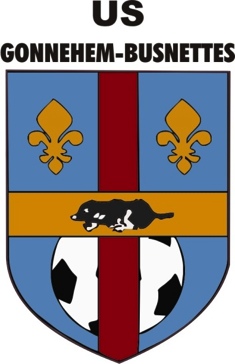 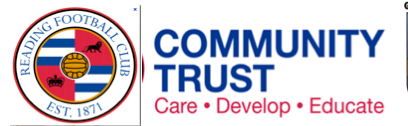 http://usgonnehem.footeo.com     FEDERATION FRANCAISE DE FOOTBALL -  LIGUE DU NORD  –  DISTRICT ARTOISSIRET N° : 490 152 287N° DDJS   : 62 S 79 du 28/05/1975FONDEE EN 1973				SIEGE DU CLUB			CORRESPONDANTCouleurs : bleu et blanc			Café « Au bon accueil »	 	MR CHAPPE ERICNuméro de Club : 526658			      Rue des Près			       PRESIDENTSTADE MUNICIPAL		                          62920  GONNEHEM			  482 Rue Des  PrèsRue De Lenglet		                          TEL : 03 21 68 90 84			  62920 GONNEHEMTEL : 03 21 56 58 11                                                                                                            TEL : 06 81 64 58 68Mail : gonnehem.us.526658@ligue59-62.fr                                                            Mail: eric.chappe@orange.fr   ---------------------------------------------------------------------------------------------------------------------------------------------------------		Madame, Monsieur,Cette année,  notre club organise son 14° stage de football du  Lundi 21 au vendredi 25 avril 2014,  réservé aux 7-15ans (fille ou garçon, licencié ou non à l’US GONNEHEM)Le prix est de : 95€ (hors repas).En ce qui concerne les repas, nous travaillerons à nouveau avec SUBWAY BETHUNE qui nous livrera chaque matin au complexe sportif, je vous communiquerai les prix très prochainement..Un chapiteau sera monté à cet effet,  pour le bien être de tous les enfants.Je vous propose dès à présent de réserver votre vendredi 25 avril  2014 vers 15H45  pour la remise des récompenses et le traditionnel barbecue qui clôturera cette semaine exceptionnelle.Pour vous inscrire, nous vous demandons de  remplir le bulletin d’inscription officiel accompagné d’un chèque de 95€ à l’ordre de l’USGB.Vous pouvez faire passer ces bulletins autour de vous.Bien cordialement,Eric CHAPPEPrésident de l’US GONNEHEM			      INFORMATIONS SUR LE STAGEles joueurs sont supervisés pendant toute la durée du stage, par les coachs de READING FC  mais aussi par des éducateurs de Gonnehemle stage se déroule au complexe sportif de USGB Union Sportive Gonnehem-Busnettes rue de lenglet 62920 GonnehemPrésence dès 9h30 jusque 16h00Les parents peuvent assister au déroulement du stage mais ne doivent pas aller sur le terrainles Coachs sont diplômés, spécialisés dans l’encadrement et l’entraînement des jeunes joueurs, leurs casiers judiciaires ont été vérifiés et ils peuvent dispenser les premiers secours.Ce stage est destiné à faire progresser le joueur tant techniquement que tactiquement (uniquement terrain exterieur)Les  valeurs inculquées sont la discipline, le respect, le fair play et la lutte contre toute forme violence physique ou morale.REGLEMENTPrésence au stade à 9h30 préciseVenir en basketChaussures de football, Protèges tibias, casquette, short et maillot de football obligatoires durant toute la durée des exercices et matchsSe munir de vêtements de rechange en cas de pluie ainsi qu’un K-wayPrévoir une grande bouteille d’eau (aucune boisson gazeuse) et de la crème solaireNous ne tolèrerons aucun acte de violence physique ou verbale ou acte de vandalisme. Si cela se produisait, le joueur aurait dans un premier temps un carton jaune et se verrait exclu (non remboursé) en cas de récidive.Les joueurs qui souhaitent changer de groupe doivent nous le faire savoir dès le premier jourLes parents devront venir chercher leurs enfants à 16h00 sauf ceux qui auront fournis une autorisation de sortie ou l’auront signalé le matin.Nous déclinons toute responsabilité en cas de perte ou de vol. Il est déconseillé de ne pas prendre de portable ou tout objet de valeur      STAGE DE FOOTBALL READIND COMMUNITY TRUST AU COMPLEXE SPORTIF DE  L’UNION SPORTIVE GONNEHEM BUSNETTES USGBJoueur : Nom – Prénom----------------------------------------Age :---------------- Sexe :---------Adresse :----------------------------------------------------------------------------------------------------------------------------------------------------------------------Code Postal :-----------------------Tél :----------------------------Portable :------------------------Email :-------------------------------Je donne ma permission afin que mon enfant puisse avoir des soins médicaux en cas d’urgence en mon absence si cela s’avère nécessaire.Contre indication médicale :--------------------------------------------------------------------------Nom et Prénom du parent responsable :-------------------------------------------------------------N° de tel : ----------------------------------Portable :--------------------------------------------------Email :-----------------------------------------------Club actuel :-------------------------------------J’autorise la prise de photographies pendant le stage et la diffusion de celles-ci.Signature des parents----------------------------------------Date :------------------------------------